Niekompletnie wypełniony wniosek nie będzie przyjęty-rozpatrzony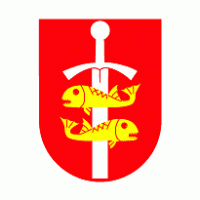 Zarząd Dróg i Zieleni w Gdyniul. 10 Lutego 2481-364 GdyniaWniosek o odszkodowanie dotyczący szkody innej niż osobowa czy w pojeździe, związanej z utrzymaniem dróglikwidowanej w ramach polisy OC, zawartej z STU Ergo Hestią S.A., nr polisy: 436000154094.Zaleca się pozostawienie przedmiotu szkody, w stanie jak po zaistnieniu zdarzenia.Uwaga. W przypadku braku miejsca prosimy skorzystać z dodatkowej kartkiInformacja przedstawia zgodnie z art.13 Rozporządzenia Parlamentu Europejskiego i Rady (UE) 2016/679 z dnia 27 kwietnia 2016 r. w sprawie ochrony osób fizycznych w związku z przetwarzaniem danych osobowych i w sprawie swobodnego przepływu takich danych oraz uchylenia dyrektywy 95/48/WE (ogólne rozporządzenie o ochronie danych) [RODO]:administratorem Pani/Pana danych osobowych (ADO) jest Zarząd Dróg i Zieleni w Gdyni, 81-384 Gdynia, ul. 10 lutego 24, tel. 58 7612000, e-mail: sekretariat@zdiz.gdynia.pl;kontakt z Inspektorem Ochrony Danych (IOD) – email: iod@zdiz.gdynia.pl; tel. 58 761 20 00Pani/Pana dane osobowe przetwarzane będą w celu wstępnej weryfikacji zgłoszonego zdarzenia szkodowego i przekazania zgłoszenia do ubezpieczyciela oraz 
w celu późniejszej archiwizacji na podstawie Art. 6 ust. 1 lit. c), e) oraz Art. 9 ust. 1 lit. f) RODO, Kodeksu postępowania administracyjnego oraz instrukcji kancelaryjnej;odbiorcami Pani/Pana danych osobowych będą: Towarzystwo Ubezpieczeniowe świadczące ochronę ubezpieczeniową na rzecz ZDiZ oraz podmioty uprawnione do uzyskania danych osobowych na podstawie przepisów prawa;Pani/Pana dane osobowe przechowywane będą do czasu ostatecznego zakończenia prowadzonego postępowania, a następnie przez przewidziany przepisami prawa okres archiwizacji tego rodzaju dokumentacji;Posiada Pani/Pan prawo żądania od ADO dostępu do danych osobowych, prawo do ich sprostowania, ograniczenia przetwarzania oraz do wniesienia sprzeciwu wobec ich przetwarzania (Art.15, 16, 18, 21 RODO);Ma Pani/Pan prawo wniesienia skargi do Prezesa Urzędu Ochrony Danych Osobowych 00-193 Warszawa, ul Stawki 2 dotyczącej przetwarzania przekazanych danych osobowych niezgodnie z RODO;Podanie danych osobowych jest dobrowolne, jednakże ich niepodanie może skutkować niemożliwością rozpatrzenia sprawy.W ramach ww. postępowania ADO oczekuje przekazania danych osobowych jedynie w zakresie określonym w formularzu. W związku z tym nie należy przekazywać informacji w szerszym zakresie. W razie, gdy przesłanie do ADO zgłoszenie szkody zawierać będzie dodatkowe dane, nie będą one wykorzystywane. Pozostałe dane nie wymagane w formularzu, a które będą potrzebne do procesu likwidacji szkody należy przekazać na żądanie ubezpieczyciela bezpośrednio do niego.DATA ZDARZENIAGODZINAMIEJSCE ZDARZENIA (ulica, posesja, miejsca szczególne etc.)POSZKODOWANY/WŁAŚCICIEL USZKODZONEGO MIENIAImię, nazwisko (nazwa firmy)  …………………………………………………………………………………………..…………..Adres …………………………………………………………………………………………………………………………..…….Nr telefonu: ……………….………….…………...………….e-mail…………………....………………………………………….PESEL/REGON………………………………………………………………………………………………………………….......PRZEDMIOT SZKODY (wyszczególnić całość uszkodzonego mienia)………………………………………………………………………………………………………………………………………..………………………………………………………………………………………………………………………………………..………………………………………………………………………………………………………………………………………..………………………………………………………………………………………………………………………………………..………………………………………………………………………………………………………………………………………..Czy zgłoszono roszczenie o odszkodowanie z innych umów ubezpieczenia niż umowa OC ZDiZ?   Tak / Nie(właściwe oznaczyć)WARUNKI W MIEJSCU ZDARZENIAWarunki pogodowe…………………………………………………………………………………………………………………..………………………………………………………………………………………………………………………………………..(dobre, mgła, deszcz, śnieg, inne – wymienić)Informacje dotyczące warunków w miejscu zdarzenia……………………………………………………………………………...………………………………………………………………………………………………………………………………………..………………………………………………………………………………………………………………………………………..LOKALIZACJA USZKODZONEGO MIENIA (jeżeli jest inne niż adres zdarzenia)Adres pod którym można dokonać oględzin mienia………………………………………………………………............................……………………………………………………………………………………………………………………………………..…W czyjej obecności można dokonać oględzin mienia……………………………………………………………………………......………………………………………………………………………………………………………………………………………..OKOLICZNOŚCI ZDARZENIA (między innymi przyczyna zdarzenia, itp.)Na miejsce zdarzenia przybyły: Patrol policji / Straż pożarna / Pogotowie ratunkowe z …………..……............................................................................................(właściwe oznaczyć)Inna pomoc……………………………………………………………………………………………………………………….......Świadkowie zdarzenia (imiona, nazwiska, adresy, nr tel.) ………..…………………………………………...................................……………………………………………………………………………………………………………………………………......SZKIC SYTUACYJNY ZDARZENIA (prosimy o możliwie wierne odzwierciedlenie sytuacji, w której doszło                        do szkody, uwzględniający sytuację na drodze, znaki drogowe, punkty szczególne, itp.)SZKIC SYTUACYJNY ZDARZENIA (prosimy o możliwie wierne odzwierciedlenie sytuacji, w której doszło                        do szkody, uwzględniający sytuację na drodze, znaki drogowe, punkty szczególne, itp.)SZKIC SYTUACYJNY ZDARZENIA (prosimy o możliwie wierne odzwierciedlenie sytuacji, w której doszło                        do szkody, uwzględniający sytuację na drodze, znaki drogowe, punkty szczególne, itp.)SZKIC SYTUACYJNY ZDARZENIA (prosimy o możliwie wierne odzwierciedlenie sytuacji, w której doszło                        do szkody, uwzględniający sytuację na drodze, znaki drogowe, punkty szczególne, itp.)SZKIC SYTUACYJNY ZDARZENIA (prosimy o możliwie wierne odzwierciedlenie sytuacji, w której doszło                        do szkody, uwzględniający sytuację na drodze, znaki drogowe, punkty szczególne, itp.)SZKIC SYTUACYJNY ZDARZENIA (prosimy o możliwie wierne odzwierciedlenie sytuacji, w której doszło                        do szkody, uwzględniający sytuację na drodze, znaki drogowe, punkty szczególne, itp.)SZKIC SYTUACYJNY ZDARZENIA (prosimy o możliwie wierne odzwierciedlenie sytuacji, w której doszło                        do szkody, uwzględniający sytuację na drodze, znaki drogowe, punkty szczególne, itp.)SZKIC SYTUACYJNY ZDARZENIA (prosimy o możliwie wierne odzwierciedlenie sytuacji, w której doszło                        do szkody, uwzględniający sytuację na drodze, znaki drogowe, punkty szczególne, itp.)SZKIC SYTUACYJNY ZDARZENIA (prosimy o możliwie wierne odzwierciedlenie sytuacji, w której doszło                        do szkody, uwzględniający sytuację na drodze, znaki drogowe, punkty szczególne, itp.)SZKIC SYTUACYJNY ZDARZENIA (prosimy o możliwie wierne odzwierciedlenie sytuacji, w której doszło                        do szkody, uwzględniający sytuację na drodze, znaki drogowe, punkty szczególne, itp.)SZKIC SYTUACYJNY ZDARZENIA (prosimy o możliwie wierne odzwierciedlenie sytuacji, w której doszło                        do szkody, uwzględniający sytuację na drodze, znaki drogowe, punkty szczególne, itp.)SZKIC SYTUACYJNY ZDARZENIA (prosimy o możliwie wierne odzwierciedlenie sytuacji, w której doszło                        do szkody, uwzględniający sytuację na drodze, znaki drogowe, punkty szczególne, itp.)SZKIC SYTUACYJNY ZDARZENIA (prosimy o możliwie wierne odzwierciedlenie sytuacji, w której doszło                        do szkody, uwzględniający sytuację na drodze, znaki drogowe, punkty szczególne, itp.)SZKIC SYTUACYJNY ZDARZENIA (prosimy o możliwie wierne odzwierciedlenie sytuacji, w której doszło                        do szkody, uwzględniający sytuację na drodze, znaki drogowe, punkty szczególne, itp.)SZKIC SYTUACYJNY ZDARZENIA (prosimy o możliwie wierne odzwierciedlenie sytuacji, w której doszło                        do szkody, uwzględniający sytuację na drodze, znaki drogowe, punkty szczególne, itp.)SZKIC SYTUACYJNY ZDARZENIA (prosimy o możliwie wierne odzwierciedlenie sytuacji, w której doszło                        do szkody, uwzględniający sytuację na drodze, znaki drogowe, punkty szczególne, itp.)SZKIC SYTUACYJNY ZDARZENIA (prosimy o możliwie wierne odzwierciedlenie sytuacji, w której doszło                        do szkody, uwzględniający sytuację na drodze, znaki drogowe, punkty szczególne, itp.)SZKIC SYTUACYJNY ZDARZENIA (prosimy o możliwie wierne odzwierciedlenie sytuacji, w której doszło                        do szkody, uwzględniający sytuację na drodze, znaki drogowe, punkty szczególne, itp.)SZKIC SYTUACYJNY ZDARZENIA (prosimy o możliwie wierne odzwierciedlenie sytuacji, w której doszło                        do szkody, uwzględniający sytuację na drodze, znaki drogowe, punkty szczególne, itp.)SZKIC SYTUACYJNY ZDARZENIA (prosimy o możliwie wierne odzwierciedlenie sytuacji, w której doszło                        do szkody, uwzględniający sytuację na drodze, znaki drogowe, punkty szczególne, itp.)SZKIC SYTUACYJNY ZDARZENIA (prosimy o możliwie wierne odzwierciedlenie sytuacji, w której doszło                        do szkody, uwzględniający sytuację na drodze, znaki drogowe, punkty szczególne, itp.)SZKIC SYTUACYJNY ZDARZENIA (prosimy o możliwie wierne odzwierciedlenie sytuacji, w której doszło                        do szkody, uwzględniający sytuację na drodze, znaki drogowe, punkty szczególne, itp.)SZKIC SYTUACYJNY ZDARZENIA (prosimy o możliwie wierne odzwierciedlenie sytuacji, w której doszło                        do szkody, uwzględniający sytuację na drodze, znaki drogowe, punkty szczególne, itp.)SZKIC SYTUACYJNY ZDARZENIA (prosimy o możliwie wierne odzwierciedlenie sytuacji, w której doszło                        do szkody, uwzględniający sytuację na drodze, znaki drogowe, punkty szczególne, itp.)SZKIC SYTUACYJNY ZDARZENIA (prosimy o możliwie wierne odzwierciedlenie sytuacji, w której doszło                        do szkody, uwzględniający sytuację na drodze, znaki drogowe, punkty szczególne, itp.)SZKIC SYTUACYJNY ZDARZENIA (prosimy o możliwie wierne odzwierciedlenie sytuacji, w której doszło                        do szkody, uwzględniający sytuację na drodze, znaki drogowe, punkty szczególne, itp.)SZKIC SYTUACYJNY ZDARZENIA (prosimy o możliwie wierne odzwierciedlenie sytuacji, w której doszło                        do szkody, uwzględniający sytuację na drodze, znaki drogowe, punkty szczególne, itp.)SZKIC SYTUACYJNY ZDARZENIA (prosimy o możliwie wierne odzwierciedlenie sytuacji, w której doszło                        do szkody, uwzględniający sytuację na drodze, znaki drogowe, punkty szczególne, itp.)SZKIC SYTUACYJNY ZDARZENIA (prosimy o możliwie wierne odzwierciedlenie sytuacji, w której doszło                        do szkody, uwzględniający sytuację na drodze, znaki drogowe, punkty szczególne, itp.)SZKIC SYTUACYJNY ZDARZENIA (prosimy o możliwie wierne odzwierciedlenie sytuacji, w której doszło                        do szkody, uwzględniający sytuację na drodze, znaki drogowe, punkty szczególne, itp.)SZKIC SYTUACYJNY ZDARZENIA (prosimy o możliwie wierne odzwierciedlenie sytuacji, w której doszło                        do szkody, uwzględniający sytuację na drodze, znaki drogowe, punkty szczególne, itp.)SZKIC SYTUACYJNY ZDARZENIA (prosimy o możliwie wierne odzwierciedlenie sytuacji, w której doszło                        do szkody, uwzględniający sytuację na drodze, znaki drogowe, punkty szczególne, itp.)ZAŁĄCZNIKI:(można załączyć dokumentację fotograficzną wskazującą precyzyjnie miejsce zdarzenia i przedmiot szkody)…………………………………………………………………………………………………………………………….......………………………………………………………………………………………………………………………….……..……………………………………………………………………………………………………….………………………..………………………………………………………………………………………………………………………………...………………………………………………………………………………………………………………………………...INNE UWAGI ZGŁASZAJĄCEGO:……………………………………………………………………………………………...………………………………………………………………………………………………………………………………………..………………………………………………………………………………………………………………………………………..OŚWIADCZENIE POSZKODOWANEGO – KONIECZNE DO UZUPEŁNIENIA PRZEZ WSZYSTKICH WSPÓŁWAŚCICIELI PRZEDMIOTU SZKODYOświadczam, że:Z tytułu zaistniałej szkody nie zgłosiłem/am i nie będę składał/ła roszczeń odszkodowawczych do innego zakładu ubezpieczeń poza Ubezpieczycielem Zarządu Dróg i Zieleni w Gdyni.W przypadku ustalenia innych okoliczności wypadku niż, te które podałem(am) w zgłoszeniu poniosę pełne koszty związane z przeprowadzeniem postępowania dowodowego i likwidacji szkody.Wyrażam zgodę na przetwarzanie danych osobowych, zgodnie z poniższymi zapisami.Odszkodowanie należy przekazać …………………………………………………………………………………...………………………………………………………………………………………………………………………….………………...…..(nr konta lub inny sposób wpłaty – opisać jaki)Data………………………...........Podpis Poszkodowanego/nych………………………..………………......................................OŚWIADCZENIE ZGŁASZAJĄCEGO SZKODĘŚwiadomy/a odpowiedzialności karnej za składanie fałszywych wyjaśnień, oświadczam, że powyższe informacje podałem/am zgodnie z prawdą.Oświadczam, że w przypadku ustalenia innych okoliczności zdarzenia niż te, które podałem w niniejszym zawiadomieniu, skutkujące odmową wypłaty odszkodowania poniosę pełne koszty postępowania dowodowego i likwidacji szkody. Wyrażam zgodę na przetwarzanie danych osobowych, zgodnie z poniższymi zapisami.Data………………………………..Podpis zgłaszającego/j szkodę ……………………………………………………………….